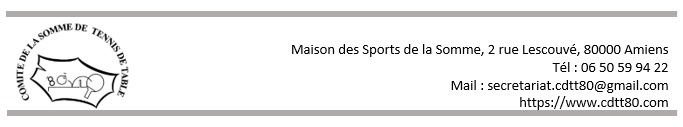 DEMANDE D’ORGANISATION DES COMPETITIONS DEPARTEMENTALES DU COMITE DE LA SOMME – SAISON 2023 / 2024CLUB :    	     	 Nombre de tables : ............souhaite organiser la (les) compétition(s) suivantes :(cocher la dernière case, éventuellement en classant par ordre de préférence, 1 étant l’organisation souhaitée en priorité)Indemnité de mise à disposition de salle : 80€ + 4€ par table (sur la base du nombre de tables prévue)(Les balles sont fournies par le Comité Départemental au Juge Arbitre désigné)P.S : en fonction du nombre de participants, plusieurs lieux sont possibles les jours du Critérium fédéral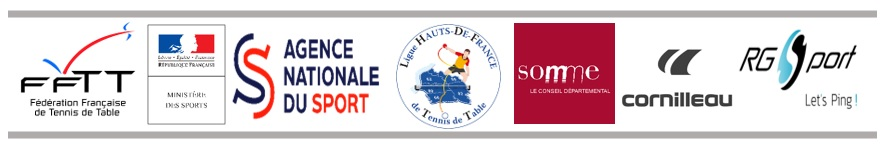 CompétitionDateNombre de tables à prévoir SouhaitCritérium fédéral tour 114 et 15/10/202316-20 tablesCritérium fédéral tour 202 et 03/12/202316-20 tablesCritérium Vétérans 17/12/202310-12 tablesTop Détection Jeunes (départemental)06/01/202412-16 tablesOpen féminin13/01/202410-12 tablesCoupe Nationale Vétérans 18/01/20248 -10 tablesCritérium fédéral tour 327 et 28/01/202416-20 tablesChampionnat de la Somme Jeunes25/02/202414-16 tablesCritérium fédéral tour 406 et 07/04/202416-20 tablesFinales par classement21/04/202420-22 tablesCoupe de la Somme adultes qualifications17/05/202424 tables (plusieurs lieux)Interclubs/interdistricts25/05/202410-12 tablesChampionnat de la Somme Adultes-1 er tour-26/05/202414-16 tablesCoupe de la Somme adultes,     -tour final-08/06/202424 tables (plusieurs lieux ou lieu unique)Tournoi des 500 points09/06/202416-20 tablesChallenge PBM 15/06/202416 -18 tables